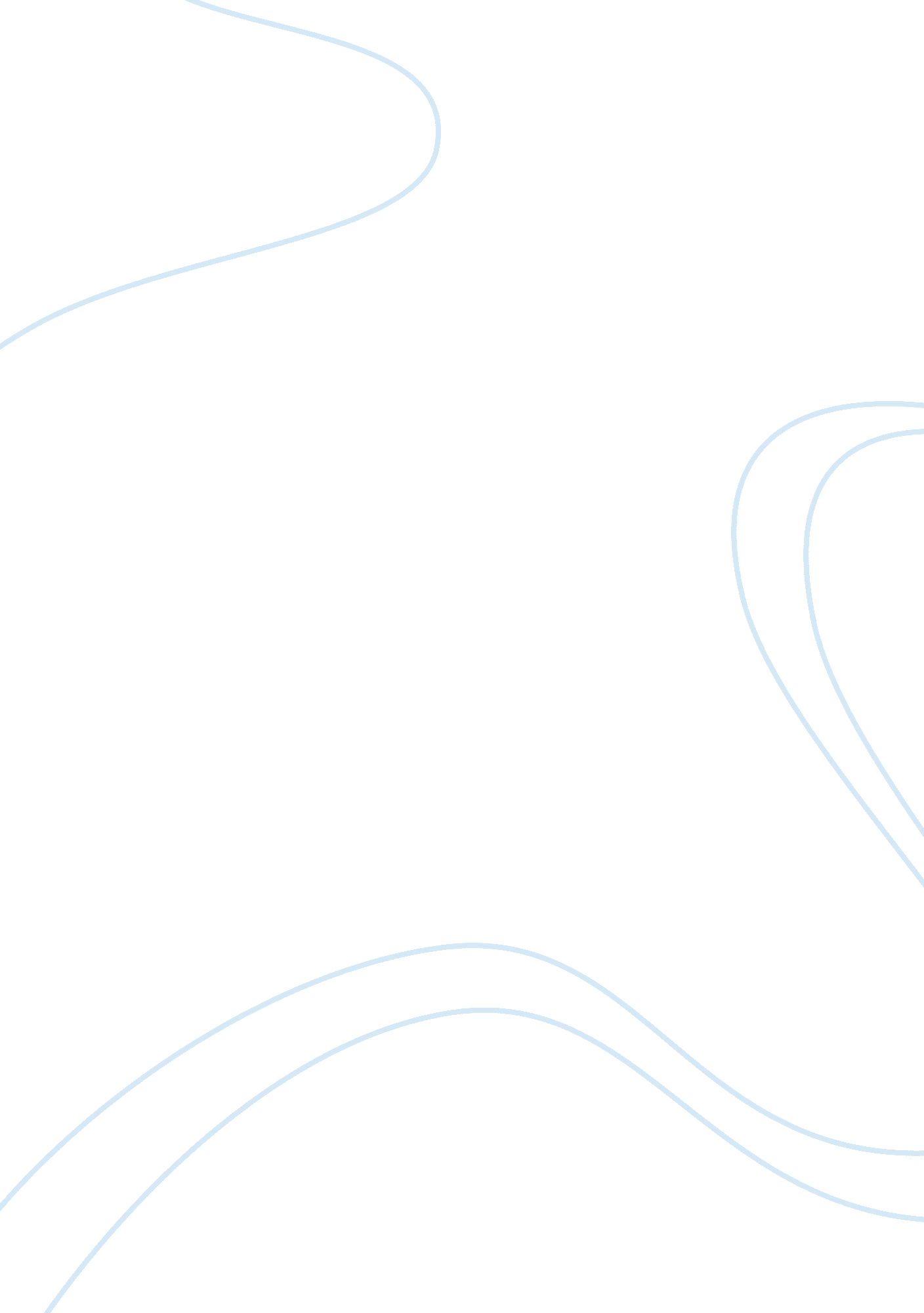 Sony playstation data breachBusiness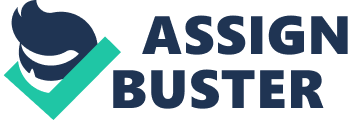 The CIOs in many companies have to circumvent multiple layers of management to pass on information to the CEOs. Actually, the companies can well use their CIOs for generating new product ideas and for grading the customer information, so as to decide which information needs to be deleted or saved for long term use. It was only in retrospect that Sony decided to create the post of Chief Information Security Officer. The truth is that many companies dependent on information for business, like the finance industry do unexceptionally always had the post of a CISO. This laxity on the part of Sony cost the company millions in terms of business and information. However, Sony is still continuing with its obsolete organizational framework, thereby depriving the CIO ready and easy access to the CEO. In the contemporary economies information is not only the actual product, but it is a product that can be accessed, retrieved and transferred within a matter of seconds. So it is the CIOs who are the custodians of actual wealth of the companies and hence, they must have direct access to the chief policymakers and administrators like CEOs to assure a prompt strategy and action in desperate times. Besides, CIOs can also contribute valuable inputs to the overall product strategy and planning of any information dependent company. 